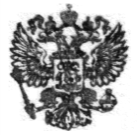 Департамент образования Ивановской области  Областное государственное бюджетное профессиональное образовательное учреждение ШУЙСКИЙ МНОГОПРОФИЛЬНЫЙ КОЛЛЕДЖ ________________________________________________________________________________________155908, г. Шуя, Ивановской обл., ул. Кооперативная , 57, т. 3-06-37 e-mail pu42shya@yandex.ruПРОГРАММА УЧЕБНОЙ ПРАКТИКИ       ПрофессияТКАЧКод: 19143Квалификации выпускника: Ткач 3-4 разряда Форма обучения: очнаяРабочая   программа учебной практики разработана на основе Приказа Министерства науки и высшего образования российской федерации и Министерства просвещения российской федерации от 5 августа 2020 года № 885/390 «О практической подготовке обучающихся»,  Положения об учебной и производственной практике обучающихся, ОГБПОУ Шуйский многопрофильный колледж, Единый тарифно-квалификационный справочник работ и профессий рабочих (ЕТКС), 2014 Выпуск № 46 ЕТКС, утвержденный Постановлением Минтруда РФ от 05 марта 2004 г. № 40.Организация - разработчик:ОГБПОУ Шуйский многопрофильный колледжРазработчики:Зам по УПР: Соловьева Е.Ю РАССМОТРЕНА И РЕКОМЕНДОВАНА К УТВЕРЖДЕНИЮна заседании методического объединения………………(Протокол № 1 ______________ г.) Председатель комиссии ______________________/ ______________________.Содержание:1. ПАСПОРТ РАБОЧЕЙ ПРОГРАММЫ УЧЕБНОЙ ПРАКТИКИ1.1. Область применения программыРабочая программа учебной практики является частью программы профессионального обучения по профессии Ткач.1.2. Цели и задачи учебной практики: формирование у обучающихся первоначальных практических профессиональных умений в соответствии с характеристиками работ Единый тарифно-квалификационный справочник работ и профессий рабочих (ЕТКС), 2014 Выпуск № 46 ЕТКС, утвержденный Постановлением Минтруда РФ от 05 марта 2004 г. № 40.Требования к результатам освоения учебной практикиТкач    3-й разрядХарактеристика работ. Выработка из различных материалов: тканей, лент простых видов переплетений на ручных, механических, автоматических, специальных ткацких и лентоткацких станках; бортовой ткани с волосяным утком, декоративных изделий и напольных дорожек с многоцветным перебором на ручных ткацких станках; металлических и синтетических сеток из проволочных и синтетических нитей различных марок, малой плотности, комбинированных, крученых, одинарных, сортовых и фильтровых сеток для целлюлозно-бумажного производства на металлоткацких станках. Обеспечение нормальной работы обслуживаемых станков, необходимого качества тканей. Заводка пропущенных нитей, срезка длинных концов, удаление шишек на основах. Восстановление раппорта переплетения согласно расчету проборки. Заводка и приработка отрывов нитей основы. Отработка основы после заводки отрывов. Смена челнока, шпуль. Зарядка барабанов, магазинов ткацких станков шпулями. Замена сработанных бобин. Отбраковка бобин перед ставкой согласно инструкции. Контроль качества поступающего сырья и плотности изделий. Определение марки проволоки различных металлов и синтетических нитей по их внешнему виду и механическим свойствам. Разработка дефектов. Наблюдение за работой основных механизмов обслуживаемых станков. Сбор и транспортирование бобин, паковка.Должен знать: принцип действия металлоткацких, ткацких и лентоткацких станков; ассортимент, заправочные расчеты тканей, лент и сеток; виды и линейную плотность пряжи, порядок определения сортности изделий; виды и нормы отходов, меры по их сокращению; периодичность и способы чистки и смазки ткацких станков.Примеры работ1. Производство текстильной галантереи - выработка лент обшивочных, изоляционных, киперных, хлопчатобумажных, технических, миткалевых, окантовочных, парфюмерных, саржевых, полульняных, галунов полушелковых, "Пукальки" и других лент, аналогичных по заправкам; подкладки хлопчатобумажной для галстуков.2. Ручное ткачество - выработка изделий штучных декоративных и напольных дорожек на 3 - 4 ремизках с простым перебором с цветовой гаммой в 3 - 4 цвета.3. Химическое производство - выработка лент из асбестовой нити, теплоизоляционных стеклотканей и стеклянных марок ЛЭСБ-0,25; сеток стеклянных строительных; тканей стеклянных типа Т-23 и других аналогичных.4. Ткачество металлических и синтетических сеток - выработка сеток диаметром проволоки основы свыше 0,10 до 0,6 мм.5. Метизное производство - выработка сеток малой до 25% плотности (отношение площади, занимаемой проволокой, ко всей площади сетки, выраженное в процентах).6. Целлюлозно-бумажное производство - выработка:7. Зарядка барабанов магазинов ткацких станков шпулями или початками.Ткач     4-й разрядХарактеристика работ. Выработка: из различных материалов тканей, ковров, лент, ремней и изделий на механических, автоматических, специальных ткацких и лентоткацких станках; декоративных изделий, выполненных в переборной и ремизной технике, на ручных ткацких станках; металлических и синтетических сеток из проволочных и синтетических нитей различных марок нормальной плотности, комбинированных, крученых, одинарных, подкладочных и синтетических сеток для целлюлозно-бумажного производства на металлоткацких станках. Выполнение профилактических работ по предупреждению обрывности нитей основы и дефектов продукции. Регулирование подачи и натяжения основ. Проведение расчетов метража основы, размеров ячеек на определенном участке по данному номеру сетки. Контроль качества поступающих основ и утка по толщине и цвету, плотности ткани, соблюдение раппорта переплетения и манеры по основе и утку в рисунчатых тканях. Выбор последовательности выполнения рабочих приемов, рационального маршрута при многостаночном обслуживании станков и порядок планирования работы. Контроль за состоянием и работой механизмов обслуживаемых станков. Разгон челноков на механических ткацких станках. Привязка оборвавшихся галев ремиз. Разработка пороков продукции. Заводка и приработка отрывов нитей основы, обработка основы после заводки и отрывов нитей, перевязка цен, обработка привязанных и заправленных основ. Участие в приеме обслуживаемых станков из ремонта. Уход за обслуживаемым оборудованием и рабочим местом.Должен знать: устройство и работу ручных, механических и автоматических, специальных ткацких, лентоткацких и металлоткацких станков, правила эксплуатации и ухода за ними; ассортимент и заправочный расчет ткани, изделий, их рисунки, виды переплетений проборок; порядок контроля качества и определения сортности суровой ткани и изделий; линейную плотность пряжи; причины обрывности нитей основы и утка, способы ее предупреждения; виды и нормы отходов, меры по их сокращению; маршруты обслуживания станков и порядок планирования работы в течение смены; основные виды техники народного узорного творчества; основы колорирования изделий.Примеры работ1. Хлопчатобумажное производство - выработка всех видов тканей, ремней, лент на механических, лентоткацких и ременных ткацких станках.2. Льняное производство - выработка тканей мешочных и паковочных на автоматических челночных ткацких станках.3. Шерстяное производство - выработка тканей и ковровых изделий на механических ткацких станках различных систем с количеством ремиз до 12 (кроме станков с жаккардовой машиной); установка бобин, катушек на ковроткацких станках.4. Шелковое производство - выработка тканей несложных переплетений на механических ткацких станках всех систем.5. Производство текстильной галантереи - выработка лент сложных переплетений и рисунков из различных видов волокон на механических лентоткацких и лентоткацких станках с жаккардовой машиной (атласные, бельевые, брючные, отделочные, корсажные, веретенные, батистовые, бортовые, "Молния", двухслойные, протезные, подпружные, рантовые, репсовые фирменные атласные, ротационные двухслойные, ушковые, шляпные, гладкие, технические капроновые); бинтов эластичных; лент "Каптал"; фаи шляпной; лент из монокапрона; чулок-оплеток; трубок изоляционных; шнуров фасонных тканых; автолент; галунов шелковых; фитилей; прокладок фасонных, корсетных, муаровых, гафтовых, тафтяных, отделочных, жаккардовых, ремней двухслойных и трехслойных; фотолент; бахромы и другого ассортимента, аналогичного по заправке на механических лентоткацких и лентоткацких станках с жаккардовой машиной;- тканей бортовых с капроновым и волосяным утком; кашне, платков, шарфов, палантинов, пледов, покрывал на ткацких автоматических и механических челночных и бесчелночных станках.6. Пенько-джутовое производство - выработка тканей мешочных, линолеумных и паковочных на автоматических челночных ткацких станках.7. Ручное ткачество - выработка изделий штучных декоративных, выполненных в переборной и ремизной технике на 4 - 6 ремизах с цветовой гаммой в 4 - 5 цветов.8. Химическое производство - выработка лент стеклянных марок ЛЭС-010, ЛЭС-020; тканей стеклянных марок ЭЧ/Г-46, типа Т-13, ЭЗ-200, ЭЗ-250, З-125 и из ровинга; искусственных и синтетических кордных тканей, асбестовых тканей, армированных полотен и других аналогичных тканей и лент.9. Ткачество металлических и синтетических, сеток - выработка сеток диаметром проволоки основы свыше 0,055 до 0,10 мм.10. Метизное производство - выработка сетки нормальной, выше 25% до 50% плотности.11. Целлюлозно-бумажное производство - выработка:1.3. Количество часов на освоение программы  учебной практики в рамках освоения профессионального цикла  – 432 часа2. результаты освоения рабочей программы учебной практики    Результатом освоения программы учебной практики является сформированность у обучающихся первоначальных практических профессиональных умений в рамках требований - Единый тарифно-квалификационный справочник работ и профессий рабочих (ЕТКС), 2014 Выпуск № 46 ЕТКС, утвержденный Постановлением Минтруда РФ от 05 марта 2004 г. № 40.ТЕМАТИЧЕСКИЙ ПЛАН И СОДЕРЖАНИЕ УЧЕБНОЙ ПРАКТИКИ3.1.    Сводный тематический план учебной практики3.2 Содержание учебной практикиПрофессия ТКАЧ Срок обучения 10 месяцев4. условия реализации программЫ УЧЕБНОЙ ПРАКТИКИ4.1. Требования к минимальному материально-техническому обеспечению     Реализация программы предполагает проведение учебной практики  в ткацких цехах ОАО ХБК «Шуйские ситцы»Оборудование:Рапирные, пневматические ткацкие станки, ткацкие станки фирмы Picanol (Бельгия)4.3. Общие требования к организации образовательного процесса     Учебная практика проводится мастерами производственного обучения и/или преподавателями профессионального цикла.      Учебная практика проводится рассредоточено по темам МДК каждого профессионального модуля, чередуясь по дням недели (по неделям) с занятиями теоретического цикла.4.4. Кадровое обеспечение образовательного процесса     Руководство учебной практикой осуществляется мастерами производственного обучения или преподавателями профессионального цикла. Требования к квалификации: наличие квалификационного разряда по профессии Ткач не ниже 4 разряда,  высшее или среднее профессиональное образование по профилю профессии, обязательная стажировка в профильных организациях не реже 1-го раза в 3 года.5. Контроль и оценка результатов освоения УЧЕБНОЙ ПРАКТИКИ     Контроль и оценка результатов освоения учебной практики осуществляется руководителем практики  в процессе проведения занятий,   самостоятельного выполнения обучающимися  учебно – производственных работ, выполнения тестовых заданий практической направленности, выполнения проверочных работ. В результате освоения тем учебной практики, по каждому профессиональному модулю обучающиеся получают по учебной практике зачет/незачет. УТВЕРЖДАЮСОГЛАСОВАНО:ОАО ХБК «Шуйские ситцы»______________________________(должность)_______________/_________________             (подпись)                                      Ф.И.О.УТВЕРЖДАЮ:Директор ОГБПОУ ШМК___________________О.В. ИвановаПриказ №_121-А_/01-05 «30» августа 2021Паспорт программы учебной практики3 стр.Результаты освоения программы учебной практики4 стр.Тематический план  5 стр.Содержание учебной практики6-17 стр.Условия реализации программы учебной практики18 стр.Контроль и оценка результатов освоения учебной практики19 стр.Наименование сетокШирина металлоткацкого станка (м)Номера сеток (число проволочных и синтетических нитей основы на 1 см)Комбинированные и крученые2 - 2,5все номераОдинарные2 - 2,5от 16 до 24Сортовые для изготовления древесно-волокнистых плит36,4/7,2; 7,2/6,4Фильтровые с саржевым переплетением1,59,6/9,6Наименование сетокШирина металлоткацкого станка (м)Номера сеток (число проволочных и синтетических нитей основы на 1 см)Комбинированные и крученые5до 16Комбинированные и крученые3все номераОдинарные316 - 24Одинарные2,524 - 32Одинарные224 - 36Подкладочные5все номераСинтетические1,5 - 2,5до 22№ п/пНазвание темыВсего часов№ п/пНазвание темыВсего часов1Вводное занятие22Безопасность труда и пожарная безопасность43Экскурсия на базовое предприятие64Обучение рабочим приемам пообслуживанию1205Обучение всему комплексу работ по обслуживанию ткацкого станка.306Выполнение комплекса работ ткача 2-3 разряда (работа с ткачом).427Обучение учащихся работе на ткацких станках  при 25% Т.Н.О.428Обучение учащихся работе на ткацких станках СТБ при 50% Т.Н.О.309Обучение учащихся работе на ткацких станках при 75 % ТНО3010Обучение учащихся работе на ткацких станках при 100 % ТНО12011Дифференцированный зачет6  Итого Итого432№ темы (поддтемы)№ урокаНаименование темы (подтемы) программы, темы урокаНаименование темы (подтемы) программы, темы урокаВремя на изучение темы и подтем в часах, минутахВремя на изучение темы и подтем в часах, минутахВремя на изучение темы и подтем в часах, минутахВремя на изучение темы и подтем в часах, минутахВремя на изучение темы и подтем в часах, минутахУчебно-производственные работыПереводной коэффициентСложность работыУченическая норма времениРабочая норма времениКол-во станков на 1 учащегосяотметка№ темы (поддтемы)№ урокаНаименование темы (подтемы) программы, темы урокаНаименование темы (подтемы) программы, темы урокавсеговсегоНа инструктажНа упражненияНа производственную деятельностьУчебно-производственные работыПереводной коэффициентСложность работыУченическая норма времениРабочая норма времениКол-во станков на 1 учащегосяотметка1233445678910111213141 полугодие (306 часов)1 полугодие (306 часов)1 полугодие (306 часов)1 полугодие (306 часов)1 полугодие (306 часов)1 полугодие (306 часов)1 полугодие (306 часов)1 полугодие (306 часов)1 полугодие (306 часов)1 полугодие (306 часов)1 полугодие (306 часов)1 полугодие (306 часов)1 полугодие (306 часов)1 полугодие (306 часов)1 полугодие (306 часов)1 полугодие (306 часов)111Вводное занятие222Знакомство учащихся:с учебной мастерской;с режимом работы;с правилами внутреннего распорядка;с квалификационной характеристикой ткача.211Безопасность труда и пожарная безопасность444Формирование первоначальных знаний:правила безопасности труда в учебной мастерской и предприятии (инструкция №1);правила пожарной безопасности в учебной мастерской и предприятии.322Экскурсия на базовое предприятие666Знакомство учащихся:с общей характеристикой предприятия;с правилами поведения на предприятии (инструкция №2);с этапами ткацкого производства.4Обучение рабочим приемам пообслуживанию ткацкого станка и уход за ним 1204. 1Обучение учащихся на выключенном станке721414541633Связывание оборвавшейся нити основы ткацким узлом.6115Формирование первоначальных знаний и умений по организации труда (рабочее место ткача). Формирование первоначальных умений по выполнению рабочего приёма:- Связывание оборвавшейся нити основы ткацким узлом (правильность и точность выполнения).правильность и качество выполненияправильность и качество выполнения44Заводка основной нити в ламель.6115Формирование первоначальных умений по выполнению рабочего приема «Заводка основной нити в ламель» по элементам:нахождение оборвавшейся основной нити;наращивание её нитью из надвязки (вязка ткацкого узла);заводка нити в ламель (качество выполнения, механизм станка). Освоение видов пороков суровой ткани (пороки - близна, подплетина).55Заводка основной нити в галево ремизки и зуб бердо.6115Формирование первоначальных умений по выполнению рабочего приема «Заводка основной нити в галево ремизки и зуб бердо» по элементам:нахождение оборвавшейся основной нити, вязка ткацкого узла;заводка основной нити в галево ремизки и зуб бердо (качество и правильность выполнения; механизмы станка). Освоение видов пороков суровой ткани (пороки - помеха, разводка, неподработка о/нити).правильность и качество выполненияправильность и качество выполнения66Заводка основных нитей в галева ремизок и зуб берда по рядовой проборке.6115Формирование первоначальных знаний по видам проборок основных нитей в ремиз. Формирование первоначальных умений по выполнению рабочего приёма «Заводка основных нитей» по рядовой проборке:- заводка 2х,3,4,5й оборванных нитей (восстановление раппорта переплетения).правильность и качество выполненияправильность и качество выполнения77Заводка основных нитей по разным видам проборок.61114Формирование первоначальных умений по выполнению рабочего приёма «Заводка основных нитей» по разным видам проборок (рядовой, обратной). Закрепление знаний и умений по выполнению рабочих приемов:вязка ткацкого узла;заводка о/н в ламели, галева ремиз и зуб бердо по рядовой проборке (качество и правильность выполнения по элементам)правильность и качество выполненияправильность и качество выполнения88Заводка основных нитей в кромках.6115Формирование первоначальных знаний видов проборок в кромках. Вязка кромочного узла. Формирование первоначальных умений по выполнению рабочего приёма: Заводка кромочных нитей (простая и сложная проборки)нахождение оборвавшейся о/нити в кромке;наращивание ткацким или кромочным узлом;заводка нити в ламель, ремиз и бердо.правильность и качество выполненияправильность и качество выполнения99Заводка основных нитей по рядовой проборке в фоне и кромках.61114Закрепление знаний и умений по выполнению рабочих приемов: Заводка о/н в ламели, галева ремизок и зуб бердо по рядовой проборке фона и кромок (качество и правильность по элементам)правильность и качество выполненияправильность и качество выполнения1010Ликвидация простого отрыва.Ликвидация простого обрыва.Отпуск и натяжение основы и полотна.6115Формирование первоначальных знаний и умений по видам отрывов. Формирование первоначальных умений по выполнению рабочего приёма «Ликвидация простого отрыва» по операциям (несколько разновидностей).Закрепление знаний и умений по ликвидации простого отрыва (соблюдение последовательности). Ознакомление учащихся с видами пороков суровой ткани (пороки - недосеки, забоины, неровный бой). Ознакомление учащихся с основным и товарным регуляторами.Освоение рабочего приёма:Отпуск и натяжение основы и полотна.Установка опушки ткани.1010Ликвидация простого отрыва.Ликвидация простого обрыва.Отпуск и натяжение основы и полотна.6Формирование первоначальных знаний и умений по видам отрывов. Формирование первоначальных умений по выполнению рабочего приёма «Ликвидация простого отрыва» по операциям (несколько разновидностей).Закрепление знаний и умений по ликвидации простого отрыва (соблюдение последовательности). Ознакомление учащихся с видами пороков суровой ткани (пороки - недосеки, забоины, неровный бой). Ознакомление учащихся с основным и товарным регуляторами.Освоение рабочего приёма:Отпуск и натяжение основы и полотна.Установка опушки ткани.1111Заводка основной нити в галево ремизки и зуб бердо.Заводка основных нитей в галева ремизок и зуб берда по рядовой проборке.6115Формирование первоначальных умений по выполнению рабочего приема «Заводка основной нити в галево ремизки и зуб бердо» по элементам:нахождение оборвавшейся основной нити, вязка ткацкого узла;заводка основной нити в галево ремизки и зуб бердо (качество и правильность выполнения; механизмы станка). Освоение видов пороков суровой ткани (пороки - помеха, разводка, неподработка о/нити).Формирование первоначальных знаний по видам проборок основных нитей в ремиз. Формирование первоначальных умений по выполнению рабочего приёма «Заводка основных нитей» по рядовой проборке:- заводка 2х,3,4,5й оборванных нитей (восстановление раппорта переплетения).правильность и качество выполненияправильность и качество выполненияЗаводка основной нити в галево ремизки и зуб бердо.Заводка основных нитей в галева ремизок и зуб берда по рядовой проборке.Формирование первоначальных умений по выполнению рабочего приема «Заводка основной нити в галево ремизки и зуб бердо» по элементам:нахождение оборвавшейся основной нити, вязка ткацкого узла;заводка основной нити в галево ремизки и зуб бердо (качество и правильность выполнения; механизмы станка). Освоение видов пороков суровой ткани (пороки - помеха, разводка, неподработка о/нити).Формирование первоначальных знаний по видам проборок основных нитей в ремиз. Формирование первоначальных умений по выполнению рабочего приёма «Заводка основных нитей» по рядовой проборке:- заводка 2х,3,4,5й оборванных нитей (восстановление раппорта переплетения).правильность и качество выполненияправильность и качество выполнения1212Заводка основных нитей по разным видам проборок.61114Формирование первоначальных умений по выполнению рабочего приёма «Заводка основных нитей» по разным видам проборок (рядовой, обратной). Закрепление знаний и умений по выполнению рабочих приемов:вязка ткацкого узла;заводка о/н в ламели, галева ремиз и зуб бердо по рядовой проборке (качество и правильность выполнения по элементам)правильность и качество выполненияправильность и качество выполнения1313Вывязывание дефектов пряжи в основе.6115Формирование первоначальных знаний видов пороков основной пряжи.Формирование первоначальных умений по выполнению рабочего приёма «Вывязывание дефектов пряжи в основе» с помощью узла вывязывания (качество и правильность выполнения).правильность и качество выполненияправильность и качество выполнения1414Перевязывание закраек. Смена галева ремиз.61123Формирование первоначальных знаний с видами галев. Формирование первоначальных умений по выполнению рабочего приёма «Смена галева»- металлического.Закрепление рабочего приема: «Вывязывание дефектов пряжи в основе» - несколько крайних нитей (качество выполнении).4.2Обучение рабочимприемам на включенных станках.481010419нетправильность и качество выполненияправильность и качество1515Инструктаж на рабочем месте (первичный) на действующих станках. Пуск и останов станка.Ликвидация обрыва уточных нитей с нахождением «раза». Выявление причин останова станка.6115Изучение инструкции № 4 (051 -05) по охране труда для ткачей обслуживающих станки СТБ. Освоение учащимися рабочего приема «Пуск и останов станка».Формирование первоначальных умений по выполнению рабочего приема «Ликвидация обрыва уточных нитей с нахождением «раза» в зависимости от места обрыва нити:чистка зева,нахождение «раза»,определение места обрыва уточной нити и заводка уточной нити,пуск станка. Освоение порока ткани (пролет) при неправильном нахождение «раза».Формирование первоначальных знаний и умений по выявлению причин останова станка при использовании автоматической системы сигнализации:изучение световой системы сигнализации на станке1515Инструктаж на рабочем месте (первичный) на действующих станках. Пуск и останов станка.Ликвидация обрыва уточных нитей с нахождением «раза». Выявление причин останова станка.6Изучение инструкции № 4 (051 -05) по охране труда для ткачей обслуживающих станки СТБ. Освоение учащимися рабочего приема «Пуск и останов станка».Формирование первоначальных умений по выполнению рабочего приема «Ликвидация обрыва уточных нитей с нахождением «раза» в зависимости от места обрыва нити:чистка зева,нахождение «раза»,определение места обрыва уточной нити и заводка уточной нити,пуск станка. Освоение порока ткани (пролет) при неправильном нахождение «раза».Формирование первоначальных знаний и умений по выявлению причин останова станка при использовании автоматической системы сигнализации:изучение световой системы сигнализации на станке1616Ликвидация обрыва уточных нитей с нахождением «раза» и без. Смена бобины. Пороки ткани.6115Отрабатывание рабочих приемов: Ликвидация обрыва уточных нитей с нахождением «раза» и без нахождения «раза». Смена бобины. Освоение пороков ткани возникающих при недоброкачественном сырье (утка): переслежка, непропрядки, слабая намотка, другой номер утка и т.д.1717Ликвидация обрыва основных нитей. Пороки ткани.6115Формирование первоначальных умений по выполнению рабочего приема «Ликвидация обрыва основных нитей», в зависимости от места обрыва нитей:отыскивание оборванных нитей,распутывание и наращивание нити,заводка нитей,пуск станка,обрезание концов нитей.Освоение пороков ткани возникающие при неправильном и небрежном выполнении рабочих приемов (помеха, разводка, неподработка основных нитей - кресты). Способы обнаружения пороков и их устранения.1818Ликвидация обрыва основных нитей по различным видам проборок.61123Отрабатывание рабочего приема: «Ликвидация обрыва основных нитей».Закрепление пороков ткани, при нарушении проборки основных нитей.1919Уход и чистка основы. Пороки ткани.Проверка состояния ламелей, галев, берд. Обмашка, чистка, обдувка станка. Пороки ткани.6115Формирование первоначальных умений по выполнению рабочей операции «Уход и чистка основы»:просмотр основы,выявление пороков и дефектов в основе,вывязывание дефектов в основе с помощью узла вывязывания,проверка работы основонаблюдателя.Освоение пороков ткани из-за низкого качества сырья (основы) и некачественной работы приготовительного отдела: непропряды, цветные, толстые и тонкие нити, некачественные узлы, помарки ШПО.Формирование первоначальных умений:по уходу за станком (проверки состояния ламелей, галев, берда),обмашки, чистки и обдувки станка (их режимы). Освоение пороков ткани из-за разладки станка (близны, подплетины, неподработки, поднырки); из-за плохого ухода за станком (помарки, масляные пятна).1919Уход и чистка основы. Пороки ткани.Проверка состояния ламелей, галев, берд. Обмашка, чистка, обдувка станка. Пороки ткани.Формирование первоначальных умений по выполнению рабочей операции «Уход и чистка основы»:просмотр основы,выявление пороков и дефектов в основе,вывязывание дефектов в основе с помощью узла вывязывания,проверка работы основонаблюдателя.Освоение пороков ткани из-за низкого качества сырья (основы) и некачественной работы приготовительного отдела: непропряды, цветные, толстые и тонкие нити, некачественные узлы, помарки ШПО.Формирование первоначальных умений:по уходу за станком (проверки состояния ламелей, галев, берда),обмашки, чистки и обдувки станка (их режимы). Освоение пороков ткани из-за разладки станка (близны, подплетины, неподработки, поднырки); из-за плохого ухода за станком (помарки, масляные пятна).2020Ликвидация обрывов основных и уточных нитей с их проработкой. Чистка полотна.61123Отрабатывание рабочих приемов «Ликвидация обрывов основных и уточных нитей».Освоение рабочей операции «Чистка полотна от концов нитей основы и утка»:просмотр состояния кромок и фона лицевой стороны полотна,чистка полотна и ликвидация обнаруженных дефектов и пороков ткани,просмотр полотна с изнаночной стороны (рулона).правильность и качество выполненияправильность и качество выполнения2121Рабочие приемы отрывщицы: обработка заправленной на станок основы.Проверка плотности ткани по утку.6115Формирование первоначальных умений по выполнению рабочих приемов и операций отрывщицы:подготовка основы к замене,обработка основы после ее связывания,проверка полотна перед пуском станка в работу,расчесывание основы после пуска станка.Знакомство с условиями проверки2121Ликвидация отрыва основы с его проработкой.6115Формирование первоначальных знаний и умений по распознаванию сложности отрыва по основе и способы его ликвидации:- ликвидация сложного отрыва по основе.5Обучение всему комплексу работ по обслуживанию ткацкого станка.308822182323Соблюдение безопасных условий труда и внутреннего распорядка на рабочем месте. Пуски останов станка.Организация рабочего места. Обработка заправленной на станок' основы.6115Повторный инструктаж (инструкции № 4 (051-05) по охране труда для ткачей обслуживающих станки СТБ). Закрепление знаний и умений:по организации труда ткача;причин останова станка. Отрабатывание умений по выполнению рабочего приема «Пуск и останов станка».Закрепление знаний и умений:по организации рабочего места (правильное расположение и размещение инструментов, . приспособлений, надвязки, запаса пряжи (утка);по выполнению рабочих приемов и операций отрывщицы.2Соблюдение безопасных условий труда и внутреннего распорядка на рабочем месте. Пуски останов станка.Организация рабочего места. Обработка заправленной на станок' основы.Повторный инструктаж (инструкции № 4 (051-05) по охране труда для ткачей обслуживающих станки СТБ). Закрепление знаний и умений:по организации труда ткача;причин останова станка. Отрабатывание умений по выполнению рабочего приема «Пуск и останов станка».Закрепление знаний и умений:по организации рабочего места (правильное расположение и размещение инструментов, . приспособлений, надвязки, запаса пряжи (утка);по выполнению рабочих приемов и операций отрывщицы.2424Прием смены. Ликвидация обрывов основных и уточных нитей с их проработкой. Чистка полотна.61123Формирование первоначальных знаний и умений по приему смены (подготовительные работы ткача перед началом смены и приему смены). Отрабатывание рабочих операций по чистке полотна от концов нитей основы и утка.2правильность и качество выполненияправильность и качество выполнения2525Сдача смены. Уход и чистка основы.61123Формирование первоначальных знаний и умений по сдаче смены (подготовленной работе в конце смены и сдаче смены).Отрабатывание рабочих операций по уходу и чистке основы.2качествовыполнениякачествовыполнения2626Профилактический осмотр основных нитей на станке и полотна на груднице.Выявление причин останова станка. Пороки суровой ткани.61123Отрабатывание комплекса работ профилактического осмотра основных нитей на станке и полотна на груднице с целью выпуска ткани отличного (высокого) качества.Закрепление знаний и умений по выявлению причин остановов станка. Нахождение и распознавание пороков ткани на действующем станке, способы их устранения.2Профилактический осмотр основных нитей на станке и полотна на груднице.Выявление причин останова станка. Пороки суровой ткани.Отрабатывание комплекса работ профилактического осмотра основных нитей на станке и полотна на груднице с целью выпуска ткани отличного (высокого) качества.Закрепление знаний и умений по выявлению причин остановов станка. Нахождение и распознавание пороков ткани на действующем станке, способы их устранения.22727Рациональные методы обслуживания станка.Комплекс работ по обслуживанию ткацкого станка.6115Знакомство и разбор методов обслуживания передовиков производства.Контроль выполнения комплекса работ по обслуживанию ткацкого станка.2Рациональные методы обслуживания станка.Комплекс работ по обслуживанию ткацкого станка.Знакомство и разбор методов обслуживания передовиков производства.Контроль выполнения комплекса работ по обслуживанию ткацкого станка.2качествовыполнкачествовыполн5.1Выполнение комплекса работ ткача 2-3 разряда (работа с ткачом).421010419Обслуживание ткацких станков СТБ под контролем ткача- наставника.2/32828Соблюдение безопасных условий труда. Обслуживание станка с умением ликвидировать обрывы основных нитей в фоне.Обслуживание станка с умением ликвидировать обрывы основных нитей в фоне.6115Совершенствование знаний по охране труда. Совершенствование знаний и умений по ликвидации обрывов основных нитей по рядовой проборкеСовершенствование знаний и умений по ликвидации обрывов основных нитей по амальгамной (через ремизку) проборке.2/3Соблюдение безопасных условий труда. Обслуживание станка с умением ликвидировать обрывы основных нитей в фоне.Обслуживание станка с умением ликвидировать обрывы основных нитей в фоне.Совершенствование знаний по охране труда. Совершенствование знаний и умений по ликвидации обрывов основных нитей по рядовой проборкеСовершенствование знаний и умений по ликвидации обрывов основных нитей по амальгамной (через ремизку) проборке.2/32929Проверочная работа за 1 полугодиеТеоретическая часть.Практическая часть.6115Теоретическая часть - Тест: Практическая часть - Выполнение рабочих приемов:Связывание оборвавшейся нити основы ткацким узлом;Заводка основной нити в ламель, галево ремиз и зуб бердо; Вывязывание дефектов в основе; Ликвидация простого отрыва.правильность и качество выполненияправильность и качество выполнения1 полугодие3063030Обслуживание станка с умением ликвидировать обрывы основных нитей в кромках.6115Совершенствование знаний и умений по заводке кромок (по артикулам ткани из 4й и  8й ремизок)2/3качествокачество.3131Обслуживание станка с умением производить замену и выставку бобин.611-5Совершенствование знаний и умений по своевременной смене бобины и подготовке запаса пряжи (утка).2/33232Обслуживание станка с умением выполнять уход за полотном, с целью выявления и ликвидации пороков.611-5Совершенствование знаний и умений по выявлению и устранению пороков суровой ткани на станке.2/33333Подготовительные работы к срезке основы и ее обработка после связывания.Подготовительные работы к срезке основы и ее обработка после заправки.611-5Совершенствование знаний и умений по подготовке и обработке основы после связывания.Совершенствование знаний и умений по подготовке и обработке основы после заправки.2/3качествокачество3333Подготовительные работы к срезке основы и ее обработка после связывания.Подготовительные работы к срезке основы и ее обработка после заправки.Совершенствование знаний и умений по подготовке и обработке основы после связывания.Совершенствование знаний и умений по подготовке и обработке основы после заправки.2/3качествокачество3434Уход за оборудованием (обметка и обдувка станка)Обслуживание станка с умением выполнять весь комплекс работ.611-5Совершенствование знаний и умений по уходу за оборудованием (обдувка станка).Совершенствование знаний и умений по всему комплексу работ обслуживания станков.2/3Уход за оборудованием (обметка и обдувка станка)Обслуживание станка с умением выполнять весь комплекс работ.Совершенствование знаний и умений по уходу за оборудованием (обдувка станка).Совершенствование знаний и умений по всему комплексу работ обслуживания станков.2/36Обучение учащихся работе на ткацких станках при 25% Т.Н.О.пример:100%ТНО=16станков25%ТНО=4 станка4210104193Точность выполнения рабочих приемов, операций и работТочность выполнения рабочих приемов, операций и работ43535Требования безопасности в цехах и на рабочих местах. Организация труда (организация рабочего места; прием и сдача смены).6115-Совершенствование знаний и умений по охране труда:- инструкция охраны труда для ткачей обслуживающих станки СТБ.Закрепление навыков правильной организации рабочего места, приеме и сдаче смены на станках.6.1Освоение и совершенствование скоростных  навыков и точности выполнения рабочих приемов и операций при обслуживании ткацких станков363636Ликвидация   обрывов одиночных и парных нитей в зависимости от вырабатываемого ассортимента и вида проборки.61114Закрепление навыков по точности выполнения рабочего приема: ликвидация обрыва основных нитей по разным видам проборок.3737Ликвидация обрывов кромочных нитей основы.Ликвидация обрывов уточной нити и смена бобин.61114Закрепление знаний по обрывности основы. Закрепление навыков по точности выполнения рабочего приема: ликвидация обрыва кромочных нитей по разным видам проборок.Закрепление знаний по обрывности утка. Закрепление навыков по точности выполнения рабочих приемов: ликвидация обрыва уточной нити и смены бобины.Ликвидация обрывов кромочных нитей основы.Ликвидация обрывов уточной нити и смена бобин.Закрепление знаний по обрывности основы. Закрепление навыков по точности выполнения рабочего приема: ликвидация обрыва кромочных нитей по разным видам проборок.Закрепление знаний по обрывности утка. Закрепление навыков по точности выполнения рабочих приемов: ликвидация обрыва уточной нити и смены бобины.3838Ликвидация сложного отрыва (с подплетиной).61114Закрепление навыков по точности выполнения рабочего приема:  ликвидация отрыва (виды отрывов, его вид сложности и последовательность обработки).3939Подготовка станка к перезаправке (связыванию) основы.Обработка станка после заправки (привязывания) новой основы.6115-Закрепление навыков по точности выполнения рабочего приема: подготовка станка к срезке основы и обработка после перезаправке (привязывания).Закрепление навыков по точности выполнения рабочего приема: подготовка станка к срезке основы и обработка после перезаправке (привязывания).Подготовка станка к перезаправке (связыванию) основы.Обработка станка после заправки (привязывания) новой основы.Закрепление навыков по точности выполнения рабочего приема: подготовка станка к срезке основы и обработка после перезаправке (привязывания).Закрепление навыков по точности выполнения рабочего приема: подготовка станка к срезке основы и обработка после перезаправке (привязывания).4040Уход за основой  (цель); пороки основных нитей, их ликвидация.6115-Своевременное выполнение работ по уходу за основой. Закрепление навыков по ликвидации дефектов в основе с помощью узла вывязывания.4141Правила и требования к выбору маршрута, его соблюдение в зависимости от выпускаемого ассортимента.Маневренность ткача (его цель).61114Основные требования к маршруту, выбор маршрута в зависимости от зоны обслуживания. Самостоятельная работа на станках с соблюдением маршрута. Первоначальные умения по маневренности ткача при 25%ТН (его цель).Правила и требования к выбору маршрута, его соблюдение в зависимости от выпускаемого ассортимента.Маневренность ткача (его цель).Основные требования к маршруту, выбор маршрута в зависимости от зоны обслуживания. Самостоятельная работа на станках с соблюдением маршрута. Первоначальные умения по маневренности ткача при 25%ТН (его цель).7Обучение учащихся работе на ткацких станках СТБ при 50% Т.Н.О.пример:100%ТНО=16станков50%ТНО=8 станка	304242Требования безопасности и пожарной безопасности. Организация труда. - Организация рабочего места. - Прием и сдача смены.Совершенствование знаний и умений по планированию работы. Выбор и соблюдение маршрутаИспользование маневренности в  затруднительных случаях.6115-Закрепление знаний по охране труда для ткачей обслуживающих станки СТБ. Совершенствование навыков по организации труда (организация рабочего места , прием и сдача смены) при 50%ТНО.Обучение планированию работы при нескольких станках: наблюдение за техническом состоянием узлов и механизмов станка при обходе станков (при выполнение маршрута). Своевременное предупреждение поммастера о замеченных недостатках (дефектах).Обучение учащихся правильной очередности ликвидации простоев при совпадении остановов на нескольких станках (используя световую сигнализацию).Обучение учащихся правильной очередности ликвидации простоев при совпадении остановов на нескольких станках (используя световую сигнализацию).Требования безопасности и пожарной безопасности. Организация труда. - Организация рабочего места. - Прием и сдача смены.Совершенствование знаний и умений по планированию работы. Выбор и соблюдение маршрутаИспользование маневренности в  затруднительных случаях.Закрепление знаний по охране труда для ткачей обслуживающих станки СТБ. Совершенствование навыков по организации труда (организация рабочего места , прием и сдача смены) при 50%ТНО.Обучение планированию работы при нескольких станках: наблюдение за техническом состоянием узлов и механизмов станка при обходе станков (при выполнение маршрута). Своевременное предупреждение поммастера о замеченных недостатках (дефектах).Обучение учащихся правильной очередности ликвидации простоев при совпадении остановов на нескольких станках (используя световую сигнализацию).Обучение учащихся правильной очередности ликвидации простоев при совпадении остановов на нескольких станках (используя световую сигнализацию).4343Соблюдение непрерывного питания утком, порядок смены уточных бобин.6115-Обучение своевременному выполнению работ по подготовке запасного утка и своевременной замены бобин4444Подготовка станка к перезаправке (связыванию):- обязанности ткача при сходе основы Подготовка станка к перезаправке(привязыванию) и обработке новой основы. Обязанности ткача при обработке основы615мин15мин-5ч45минСовершенствование навыков по выполнению работ при сходе основы.Совершенствование навыков по выполнению работ после перезаправки (связывания основы).3/4не нормне норм84444Подготовка станка к перезаправке (связыванию):- обязанности ткача при сходе основы Подготовка станка к перезаправке(привязыванию) и обработке новой основы. Обязанности ткача при обработке основыСовершенствование навыков по выполнению работ при сходе основы.Совершенствование навыков по выполнению работ после перезаправки (связывания основы).4545Пороки суровой ткани при связывании и обработки основы.615мин15мин-5ч45минСовершенствование знаний и навыков по выявлению пороков суровой ткани после связывания и обработки основы.4646Виды  (причины) обрывности. Способы предупреждения и устранения причин обрывности пряжи.615мин15мин-5ч45минОбучение учащихся, определять механизмы ткацкого станка, вызывающих обрывность основы и утка. Своевременное предупреждение помощника мастера о замеченных дефектах на станке.8Обучение учащихся работе на ткацких станках при 75 % ТНОПример:100%ТНО=16 станков75%ТНО=12 станков30 занятий304124747Соблюдение правил безопасности труда и пожарной безопасности (инструктаж).Обслуживание ткацких станков с выполнение  рабочего приема: ликвидация обрыва основной нити. Обслуживание ткацких станков с выполнение  рабочих приемов: ликвидация обрыва  уточной нити с отыскиванием «раза» (без отыскивания);смена бобины.61ч. 10 мин1ч. 10 мин-4ч50м- Повторение инструкции  по охране труда №12 для ткачей и отрывщиц, обслуживающих ткацкие станки СТБ.- ликвидация обрыва основной нити (качество – пороки при неправильной заводки основных нитей; правильность последовательности выполнения; скорость выполнения).- ликвидация обрыва  уточной нити с отыскиванием «раза» (качество – пороки при неправильном выполнении приема;  правильность последовательности выполнения)- ликвидация обрыва  уточной нити без отыскивания розыска раза (качество, правильность, скорость выполнения)- своевременная смена доработанной  бобины (своевременный останов станка при дорабатывании бобины; качество, правильность, скорость выполнения).34с36сСоблюдение правил безопасности труда и пожарной безопасности (инструктаж).Обслуживание ткацких станков с выполнение  рабочего приема: ликвидация обрыва основной нити. Обслуживание ткацких станков с выполнение  рабочих приемов: ликвидация обрыва  уточной нити с отыскиванием «раза» (без отыскивания);смена бобины.- Повторение инструкции  по охране труда №12 для ткачей и отрывщиц, обслуживающих ткацкие станки СТБ.- ликвидация обрыва основной нити (качество – пороки при неправильной заводки основных нитей; правильность последовательности выполнения; скорость выполнения).- ликвидация обрыва  уточной нити с отыскиванием «раза» (качество – пороки при неправильном выполнении приема;  правильность последовательности выполнения)- ликвидация обрыва  уточной нити без отыскивания розыска раза (качество, правильность, скорость выполнения)- своевременная смена доработанной  бобины (своевременный останов станка при дорабатывании бобины; качество, правильность, скорость выполнения).16с.15с.18с.17с.4848Обслуживание ткацких станков с выполнение  рабочего приема: ликвидация обрыва кромочных нитей с соблюдением проборок, в зависимости от ассортимента ткани.610 мин10 мин-5ч50м- знание выпускаемого ассортимента ткани базового предприятия; - знание видов проборок в кромках, качественная заводка кромочных нитейне нормне норм4949Обслуживание ткацких станков с подготовкой станка к срезке основы и обработки станка после связывания основы.Обслуживание ткацких станков с применением правил организации рабочего места:- оснащение рабочего места.  610 мин10 мин-5ч50м- проверка полотна и заводки кромочных нитей перед срезкой основы;- обработка новой основы, применяя передовой опыт наставников. - требования к оснащению (укомплектованности)  рабочего местане нормне нормОбслуживание ткацких станков с подготовкой станка к срезке основы и обработки станка после связывания основы.Обслуживание ткацких станков с применением правил организации рабочего места:- оснащение рабочего места.  6- проверка полотна и заводки кромочных нитей перед срезкой основы;- обработка новой основы, применяя передовой опыт наставников. - требования к оснащению (укомплектованности)  рабочего места5050Обслуживание ткацких станков с применением правил  приема  смены.Обслуживание ткацких станков с применением правил сдачи  смены.610 мин10 мин-5ч50м- правила приема смены (использование опыта работы наставников)- правила сдачи смены ((использование опыта работы наставников)не нормне норм5050Обслуживание ткацких станков с применением правил  приема  смены.Обслуживание ткацких станков с применением правил сдачи  смены.- правила приема смены (использование опыта работы наставников)- правила сдачи смены ((использование опыта работы наставников)не нормне норм5151Обслуживание ткацких станков с применением правил планирования работы.Обслуживание ткацких станков с выполнением полного комплекса работ.610 мин10 мин-5ч50м- рациональное использование рабочего времени в течение смены (использование опыта работы наставников).- полный комплекс работ по обслуживанию станков (проверка знаний и умений)не нормне нормОбслуживание ткацких станков с применением правил планирования работы.Обслуживание ткацких станков с выполнением полного комплекса работ.- рациональное использование рабочего времени в течение смены (использование опыта работы наставников).- полный комплекс работ по обслуживанию станков (проверка знаний и умений)Итого 1 полугодие – 306 часовИтого 1 полугодие – 306 часовИтого 1 полугодие – 306 часовИтого 1 полугодие – 306 часовИтого 1 полугодие – 306 часовИтого 1 полугодие – 306 часов9Обучение учащихся работе на ткацких станках при 100 % ТНОПример:100%ТНО=16 станков120-4/5167373Обслуживание ткацких станков с соблюдением правил безопасности труда и пожарной безопасности.610 мин10 мин-5ч50м- проверка знаний инструкции по охране труда для ткачей и отрывщиц, обслуживающих ткацкие станки СТБне нормне норм7474Обслуживание ткацких станков с умением планирования работы в течение смены.1210 мин10 мин-5ч50м- совершенствование знаний и умений по планированию работы.- решение производственных ситуаций: организация рабочего местане нормне норм7575Обслуживание ткацких станков с умением ликвидировать обрывы  основных нитей фона (скорост. норматив   34//). 185мин5мин-5ч55м- совершенствование знаний и умений по выполнению рабочих приемов38с36с7676Обслуживание станков с умением решения производственных ситуаций по обрывности1810 мин10 мин-5ч50м- решение ситуаций связанных с обрывностью основной и уточной пряжине нормне норм7777Обслуживание станков с умением снижения отходов пряжи1810 мин10 мин-5ч50м- совершенствование знаний по  отходам пряжи: виды, способы снижения отходовне нормне норм7878Обслуживание станков с умением определять сортность ткани (выход в браковочный отдел)1810 мин10 мин-5ч50м- совершенствование знаний по работе учетно-сортировочного отдела (браковка)не нормне норм7979Обслуживание станков с умением участвовать совместно с поммастером в сдачи станков в ремонт и приемки станка из ремонта1810 мин10 мин-5ч50м- совершенствование знаний по видам ремонта станковне нормне норм8080Обслуживание станков с умением ухода за оборудованием и рабочим местом1210 мин10 мин-5ч50м- совершенствование знаний и умений по уходу за оборудованием и рабочим местомне нормне норм8181Дифференцированный зачетКомплекс работ по обслуживанию станков 611-5Практическая квалификационная работа.- Обслуживание ткацкого станка СТБ:1. выполнение основных рабочих приемов, согласно ТУ:- ликвидация обрыва основной нити;- ликвидация обрыва уточной нити без розыска «раза»;- смена бобины;2. выполнение основных операций (работ) по обслуживанию ткацких станков:- ликвидация массового обрыва основных нитей (простой отрыв);- уход за основой (ликвидация закрещенности нитей с помощью узла вывязывания – из 2х нитей);- уход за полотном (выявление пороков суровой ткани – 3 порока: разводка, недосека, плохая кромка)536//18//14//не норм.7//не норм.36//18//14//не норм.7//не норм.2 полугодие126Всего за год432Результаты обучения(освоенные умения в рамках ВД)Формы и методы контроля и оценки результатов обучения уметь:правильно и быстро выполнять рабочие приемы;пускать и останавливать оборудование;ликвидировать закрещенность основных нитей;правильно организовывать рабочее место;рационально планировать работу в течение смены;принимать и сдавать рабочее место;находить ламель с оборвавшейся нитью;применять передовые методы и приемы труда;производить чистку и обмахивание оборудования согласно графику;наблюдать за техническим состоянием механизмов ткацкого оборудования и его работой;поддерживать чистоту и порядок на рабочем месте;регулировать натяжение основы;выполнять профилактические работы по предупреждению обрывов нитей основы;распознавать пороки тканей;срезать длинные концы узлов;удалять шишки, шлихту, сукруты;ликвидировать отрыв галев на ремизках;устранять недолеты утка;участвовать в приеме ткацкого оборудования из ремонта;знать:устройство, работу и взаимодействие механизмов ткацкого оборудования;порядок планирования работы;рабочие приемы, последовательность их выполнения;правила многостаночного обслуживания и применяемые маршруты;организацию труда ткача;правила ухода за оборудованием;правила ухода за рабочим местом;причины обрывности основной и уточной нитей, меры по ее снижению;виды пороков ткани, причины их возникновения, способы предупреждения и устранения;виды пороков пряжи;требования к качеству ткани;основные виды разладок, причины их возникновения и меры предупреждения;правила технической эксплуатации и ремонта оборудованияТекущий контроль (наблюдения за действиями обучающихся на практике).Тематический контроль.Промежуточная аттестацияЭкзамен квалификационныйуметь:снимать наработанную ткань и заправлять новый кусок;ликвидировать обрыв основной и уточной нитей;создавать запас уточной пряжи;выявлять пороки утка;выявлять пороки ткани и предупреждать их нарабатывание;различать пороки ткани;заправлять в нитепроводящую систему уточную нить;обрабатывать заправленную на станок основу;обеспечивать выработку определенных видов ассортимента тканей;вырабатывать ткани различных видов переплетений (от простых до сложных);выполнять нормы выработки;вырабатывать ткань высокого качества;правильно заправлять кромочные нити;знать:виды проборок в ремиз и бердо;порядок чередования карт и правильность их сшивания;правила устройства картона для смены челноков по цвету и раппорту после разгона;основные свойства пряжи, ее нумерацию и требования к качеству основной и уточной пряжи;схему образования ткани на ткацком оборудовании;ассортимент и заправочный расчет ткани;виды переплетений фона и кроки;строение ткани;виды проборок в ремизы и бердо;нормы выработки ткачей: факторы, влияющие на повышение производительности ткацкого оборудования и трудаТекущий контроль (наблюдения за действиями обучающихся на практике).Тематический контроль.Рубежный контрольПромежуточная аттестацияЭкзамен квалификационный